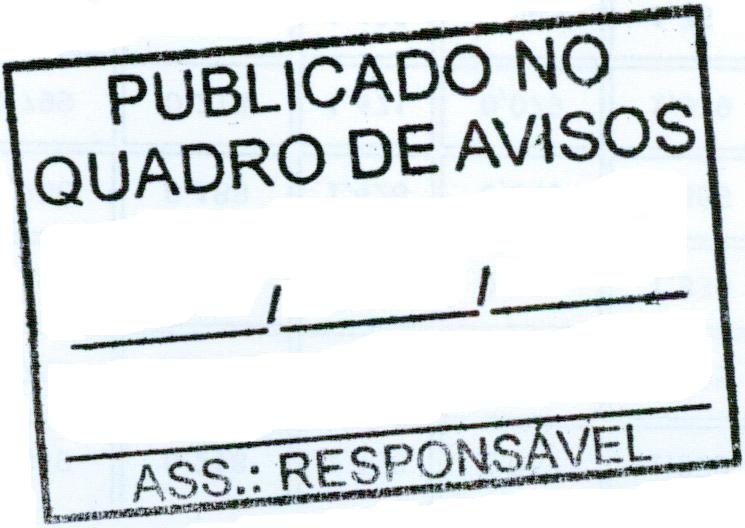 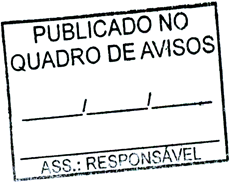 EXTRATO DE AUTORIZAÇÃO DE INEXIGIBILIDADE DE LICITAÇÃOO MUNICÍPIO DE ANTONIO PRADO DE MINAS – Torna público o Extrato de autorização de inexigibilidade de licitação do Processo Administrativo n.º 005/2024 – Inexigibilidade n.º 001/2024 - Objeto:  Contratação da empresa  MUNDO PARALELO PRODUÇÕES ARTISTICAS LTDA., inscrita no CNPJ sob o nº 18.495.289/0001-22, com sede na Rua Jose Benedito Rodrigues, n.º 304, bairro Centro, São Roque/SP, CEP 18.140-000, representante exclusiva da Banda “MATHEUS & KAUAN, que se apresentará na Tradicional Festa de Julho de 2024, no dia 21 de julho de 2024, com fundamento Art. 74, II da Lei Federal n.º 14.133/2021. Valor: R$ 350.000,00 (trezentos e cinquenta mil reais). Prefeitura Municipal de Antônio Prado de Minas, 15 de abril de 2024. Welison Sima da Fonseca – Prefeito Municipal.